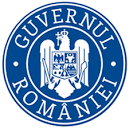 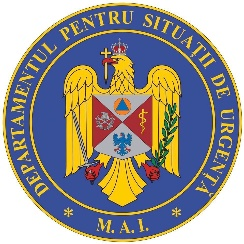 BULETIN DE PRESĂ  11 mai 2021, ora 13.00Până astăzi, 11 mai, pe teritoriul României, au fost confirmate 1.067.887 de cazuri de persoane infectate cu noul coronavirus (COVID – 19). 1.017.047 de pacienți au fost declarați vindecați. În urma testelor efectuate la nivel național, față de ultima raportare, au fost înregistrate 1.156 cazuri noi de persoane infectate cu SARS – CoV – 2 (COVID – 19), acestea fiind cazuri care nu au mai avut anterior un test pozitiv. Distribuția pe județe a cazurilor per total și a celor noi o regăsiți în tabelul de mai jos.  *Referitor la „cazurile noi nealocate pe județe”, facem precizarea că numărul acestora este determinat de modificările aduse platformei electronice prin care sunt raportate și centralizate rezultatele testelor pentru noul coronavirus. Astfel, conform noii metodologii, centrele de testare introduc în mod direct rezultatele testelor realizate, urmând ca de la nivelul Direcțiilor de Sănătate Publică să fie realizată ancheta epidemiologică și atribuite cazurile pozitive județului/localității de care aparțin persoanele infectate.Coeficientul infectărilor cumulate la 14 zile, raportate la 1.000 de locuitori este calculat de către Direcțiile de Sănătate Publică, la nivelul Municipiului București și al județelor. Mai jos aveți graficul realizat în baza raportărilor primite de CNCCI de la Direcțiile de Sănătate Publică: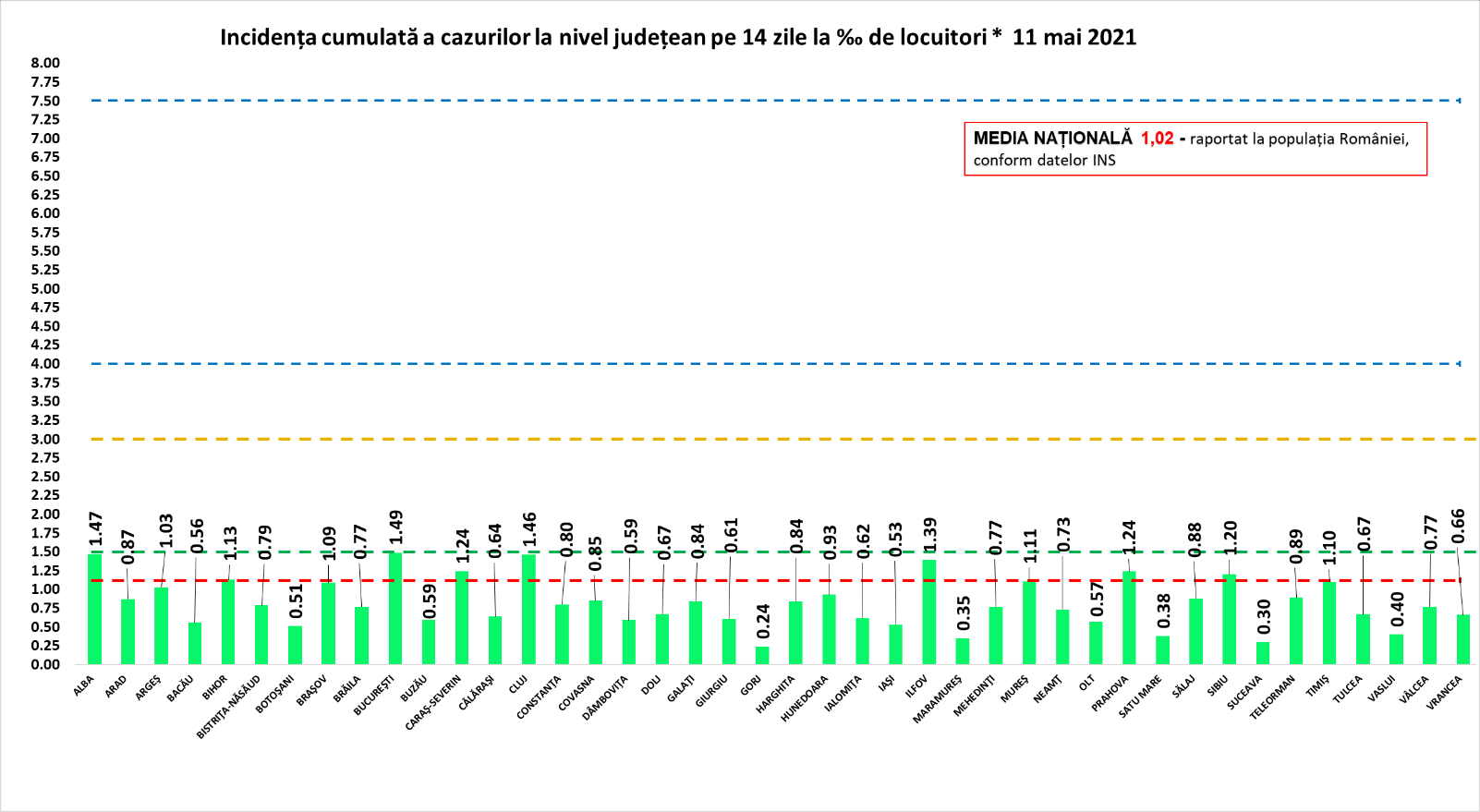 Distinct de cazurile nou confirmate, în urma retestării pacienților care erau deja pozitivi, 329 de persoane au fost reconfirmate pozitiv. Distribuția pe județe a acestor cazuri o regăsiți în tabelul de mai jos. Până astăzi, 29.135 de persoane diagnosticate cu infecție cu SARS – CoV – 2 au decedat.În intervalul 10.05.2021 (10:00) – 11.05.2021 (10:00) au fost raportate 101 decese (54 bărbați și 47 femei), ale unor pacienți infectați cu noul coronavirus, internați în spitalele din Alba, Argeș, Bacău, Bihor, Bistrița-Năsăud, Botoșani, Brașov, Caraș-Severin, Cluj, Covasna, Dolj, Galați, Harghita, Ialomița, Iași, Maramureș, Neamț, Prahova, Sălaj, Sibiu, Suceava, Teleorman, Timiș, Tulcea, Ilfov și Municipiul București.Dintre acestea, 1 deces a fost înregistrat la categoria de vârstă 30-39 ani, 2 decese la categoria de vârstă 40-49 ani, 9 decese la categoria de vârstă 50-59 ani, 24 decese la categoria de vârstă 60-69 ani, 29 decese la categoria de vârstă 70-79 ani și 36 decese la categoria de vârstă peste 80 ani.88 dintre decesele înregistrate sunt ale unor pacienți care au prezentat comorbidități, 8 pacienți decedați nu prezentat comorbidități, iar pentru 5 pacienți decedați nu au fost raportate comorbidități până în prezent.În unitățile sanitare de profil, numărul total de persoane internate cu COVID-19 este de 6.181. Dintre acestea, 919 sunt internate la ATI.  Până la această dată, la nivel național, au fost prelucrate 7.541.145 de  teste RT-PCR și 983.239 de teste rapide antigenice. În ultimele 24 de ore au fost efectuate 23.023 de teste RT-PCR (12.769 în baza definiției de caz și a protocolului medical și 10.254 la cerere) și 13.172 de teste rapide antigenice. Pe teritoriul României, 17.119 persoane confirmate cu infecție cu noul coronavirus sunt în izolare la domiciliu, iar 6.464 de persoane se află în izolare instituționalizată. De asemenea, 42.487 de persoane se află în carantină la domiciliu, iar în carantină instituționalizată se află 151 de persoane.În ultimele 24 de ore, au fost înregistrate 1.363 de apeluri la numărul unic de urgență 112 și 1.198 la linia TELVERDE (0800 800 358), deschisă special pentru informarea cetățenilor.Ca urmare a încălcării prevederilor Legii nr. 55/2020 privind unele măsuri pentru prevenirea și combaterea efectelor pandemiei de COVID-19, polițiștii și jandarmii au aplicat, în ziua de 10 mai, 3.613 sancţiuni contravenţionale, în valoare de 887.820 de lei.Reamintim cetățenilor că Ministerul Afacerilor Interne a operaționalizat, începând cu data de 04.07.2020, o linie TELVERDE (0800800165) la care pot fi sesizate încălcări ale normelor de protecție sanitară.Apelurile sunt preluate de un dispecerat, în sistem integrat, și repartizate structurilor teritoriale pentru verificarea aspectelor sesizate.În ceea ce privește situația cetățenilor români aflați în alte state, 23.530 de cetățeni români au fost confirmați ca fiind infectați cu SARS – CoV – 2 (coronavirus): 2.542 în Italia, 16.778 în Spania, 195 în Marea Britanie, 127 în Franța, 3.124 în Germania,  93 în Grecia, 49 în Danemarca, 37 în Ungaria, 28 în Olanda, 2 în Namibia, 5 în SUA, 8 în Suedia,  141 în Austria, 22 în Belgia, 6 în Japonia, 2 în Indonezia, 52 în Elveția, 4 în Turcia, 2 în Islanda, 2 în Belarus, 7 în Bulgaria, 13 în Cipru, 4 în India, 5 în Ucraina, 8 în Emiratele Arabe Unite, 14 în Republica Moldova, 3 în Muntenegru, 218 în Irlanda, 5 în Singapore, 5 în Tunisia, 8 în Republica Coreea, 2 în Bosnia și Herțegovina, 2 în Serbia și câte unul în Argentina, Luxemburg, Malta, Brazilia, Kazakhstan, Republica Congo, Qatar, Vatican, Portugalia, Egipt, Pakistan, Iran, Slovenia, Federația Rusă, Croația, Finlanda și Polonia. De la începutul epidemiei de COVID-19 (coronavirus) și până la acest moment, 190 de cetățeni români aflați în străinătate, 34 în Italia, 19 în Franța, 43 în Marea Britanie, 60 în Spania, 14 în Germania, 2 în Belgia, 3 în Suedia, 5 în Irlanda, 2 în Elveția, 2 în Austria, unul în SUA, unul în Brazilia, unul în Republica Congo, unul în Grecia, unul în Iran și unul în Polonia, au decedat.Dintre cetățenii români confirmați cu infecție cu noul coronavirus, 798 au fost declarați vindecați: 677 în Germania, 90 în Grecia, 18 în Franța, 6 în Japonia, 2 în Indonezia, 2 în Namibia, unul în Luxemburg, unul în Tunisia și unul în Argentina.Notă: aceste date sunt obținute de misiunile diplomatice și oficiile consulare ale României în străinătate, fie de la autoritățile competente din statele de reședință, în măsura în care aceste date fac obiectul comunicării publice, fie în mod direct de la cetățenii români din străinătate.Le reamintim cetățenilor să ia în considerare doar informațiile verificate prin sursele oficiale și să apeleze pentru recomandări și alte informații la linia TELVERDE - 0800.800.358. Numărul TELVERDE nu este un număr de urgență, este o linie telefonică alocată strict pentru informarea cetățenilor și este valabilă pentru apelurile naționale, de luni până vineri, în intervalul orar 08.00 – 20.00. De asemenea, românii aflați în străinătate pot solicita informații despre prevenirea și combaterea virusului la linia special dedicată lor, +4021.320.20.20.În continuare vă prezentăm situația privind infectarea cu virusul SARS – CoV – 2 la nivel european și global:În intervalul 29 aprilie 2021 – 6 mai 2021, au fost raportate 30.983.201 de cazuri în UE / SEE. Cele mai multe cazuri au fost înregistrate în Franţa, Italia, Spania și Germania. Începând din 15 decembrie, CEPCB a întrerupt publicarea datelor privind numărul cazurilor confirmate și numărul cetățenilor decedați, atât în UE / SEE, Regatul Unit, Monaco, San Marino, Elveția, Andorra, cât și la nivel global. Aceste raportări sunt actualizate săptămânal.   Datele publicate de către Johns Hopkins CSSE, care vizează numărul cetățenilor vindecați,   continuă să fie actualizate zilnic. Sursă: Centrul European pentru Prevenirea și Controlul Bolilor (CEPCB) (https://www.ecdc.europa.eu/en)  * conform datelor publicate de către Johns Hopkins CSSE - https://systems.jhu.edu/** datele din paranteze reprezintă numărul de cazuri noi, în intervalul 29 aprilie 2021 – 6 mai 2021, cu excepția celor de la categoriile cetățenilor vindecați, care reprezintă numărul de cazuri raportate în intervalul 9 mai – 10 mai 2021.*** CEPCB precizează că actualizările la nivel național sunt publicate pe coordonate diferite de timp și procesate ulterior, ceea ce poate genera discrepanțe între datele zilnice publicate de state și cele publicate de CEPCB. Grupul de Comunicare StrategicăNr. crt.JudețNumăr de cazuri confirmate(total)Număr de cazuri nou confirmateIncidența  înregistrată la 14 zile1.Alba20871311,472.Arad23435140,873.Argeș26932371,034.Bacău25859120,565.Bihor28825501,136.Bistrița-Năsăud11729200,797.Botoșani14004160,518.Brașov43232341,099.Brăila13114130,7710.Buzău12387140,5911.Caraș-Severin11182271,2412.Călărași993880,6413.Cluj56832541,4614.Constanța42562500,8015.Covasna834790,8516.Dâmbovița22302310,5917.Dolj26350200,6718.Galați27285130,8419.Giurgiu10907140,6120.Gorj915460,2421.Harghita8140180,8422.Hunedoara22675340,9323.Ialomița1067180,6224.Iași41991300,5325.Ilfov44702271,3926.Maramureș20224130,3527.Mehedinți8201110,7728.Mureș23649271,1129.Neamț18593 360,7330.Olt1439890,5731.Prahova34579401,2432.Satu Mare12888160,3833.Sălaj10833240,8834.Sibiu26094331,2035.Suceava23976120,3036.Teleorman13540160,8937.Timiș53857351,1038.Tulcea828480,6739.Vaslui15822150,4040.Vâlcea16198120,7741.Vrancea10539100,6642.Mun. București1819631261,4943.Cazuri noi nealocate pe județe823*123 TOTAL TOTAL1.067.8871.156 Nr. Crt.JUDEȚProbe pozitive la retestare1ALBA142ARAD93ARGEŞ54BACĂU55BIHOR106BISTRIŢA-NĂSĂUD27BOTOŞANI48BRĂILA49BRAŞOV610BUZĂU711CĂLĂRAŞI412CARAŞ-SEVERIN1013CLUJ1514CONSTANŢA2915COVASNA016DÂMBOVIŢA517DOLJ218GALAŢI119GIURGIU520GORJ521HARGHITA722HUNEDOARA223IALOMIŢA1324IAŞI425ILFOV1126MARAMUREŞ1027MEHEDINŢI328MUNICIPIUL BUCUREŞTI229MUREŞ6030NEAMŢ131OLT1532PRAHOVA233SĂLAJ1334SATU MARE735SIBIU636SUCEAVA137TELEORMAN438TIMIŞ439TULCEA1440VÂLCEA041VASLUI442VRANCEA4Total329ŢARACAZURI CONFIRMATEDECEDAȚIVINDECAŢI*Franţa     5.652.247(+154.203)104.848(+1.961)    372.400         (+922)  Regatul Unit4.420.201(+15.319)127.538   (+110)      15.088          (+77)Italia4.044.762(+82.088)121.177(+1.939) 3.619.586    (+15.063)Spania3.540.430(+51.961)  78.293   (+555)    150.376           -  Germania3.425.982(+126.657)              83.276(+1.652)  3.188.710      (+1.610)SITUAȚIE GLOBALĂ LA 10 MAI 2021SITUAȚIE GLOBALĂ LA 10 MAI 2021SITUAȚIE GLOBALĂ LA 10 MAI 2021CAZURI CONFIRMATEDECEDAȚIVINDECAȚI* 153.220.576  (+5.776.728) 3.209.416 (+91.874)95.011.913   (+638.923)   